Grocery List: Family Favorite Shepherd’s PieIngredientPictureLean ground beef, pork, or lamb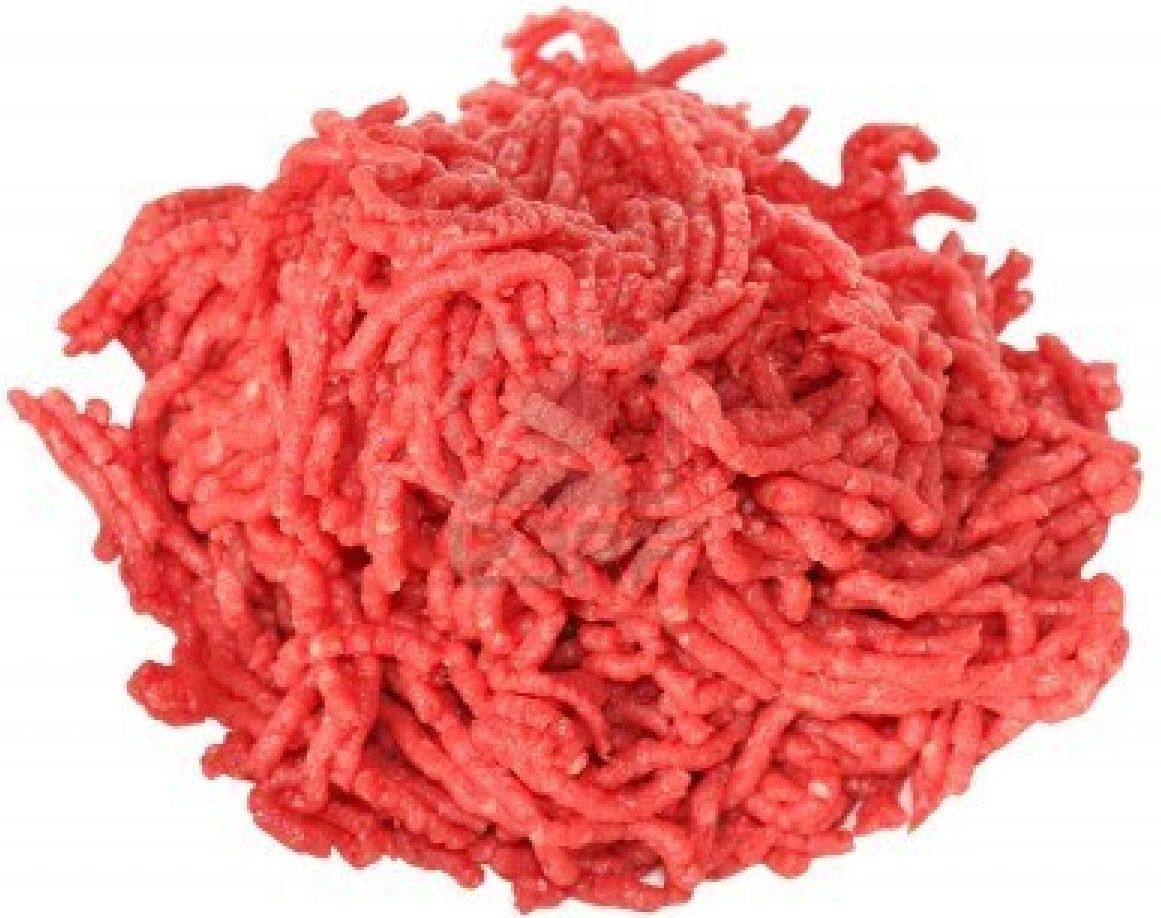 2 Onions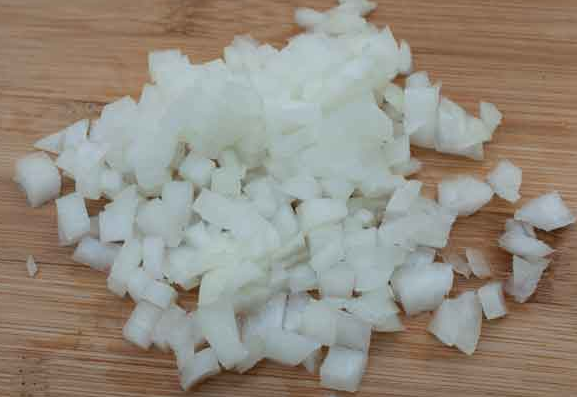 Garlic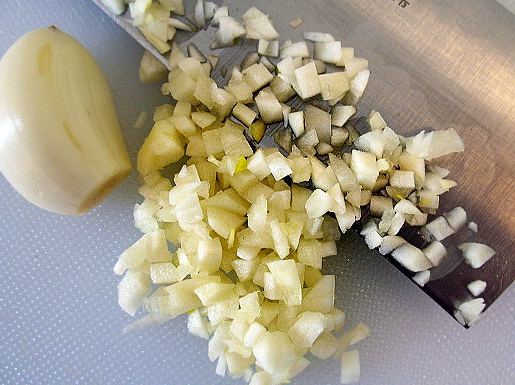 Carrots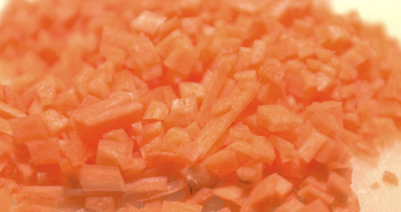 Tomato paste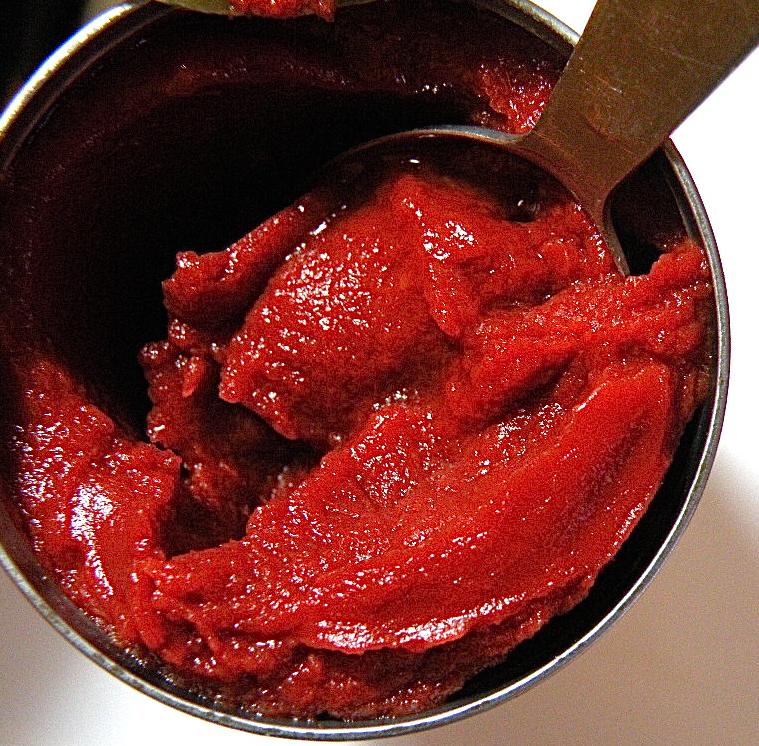 Water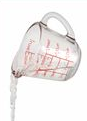 Dried thyme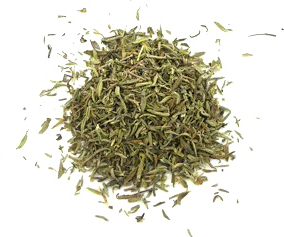 Worcestershire sauce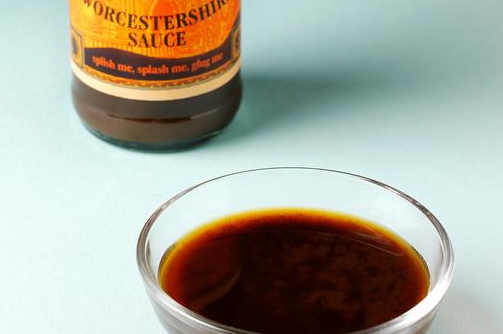 Salt and pepper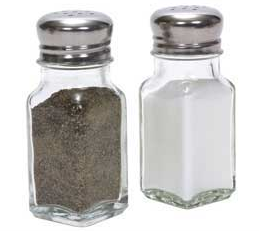 Mashed potatoes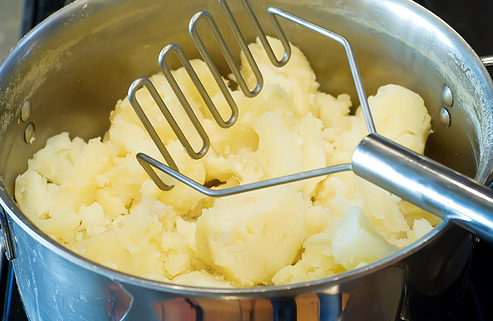 Milk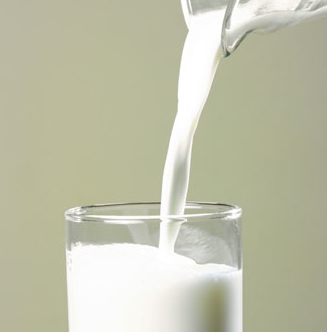 Paprika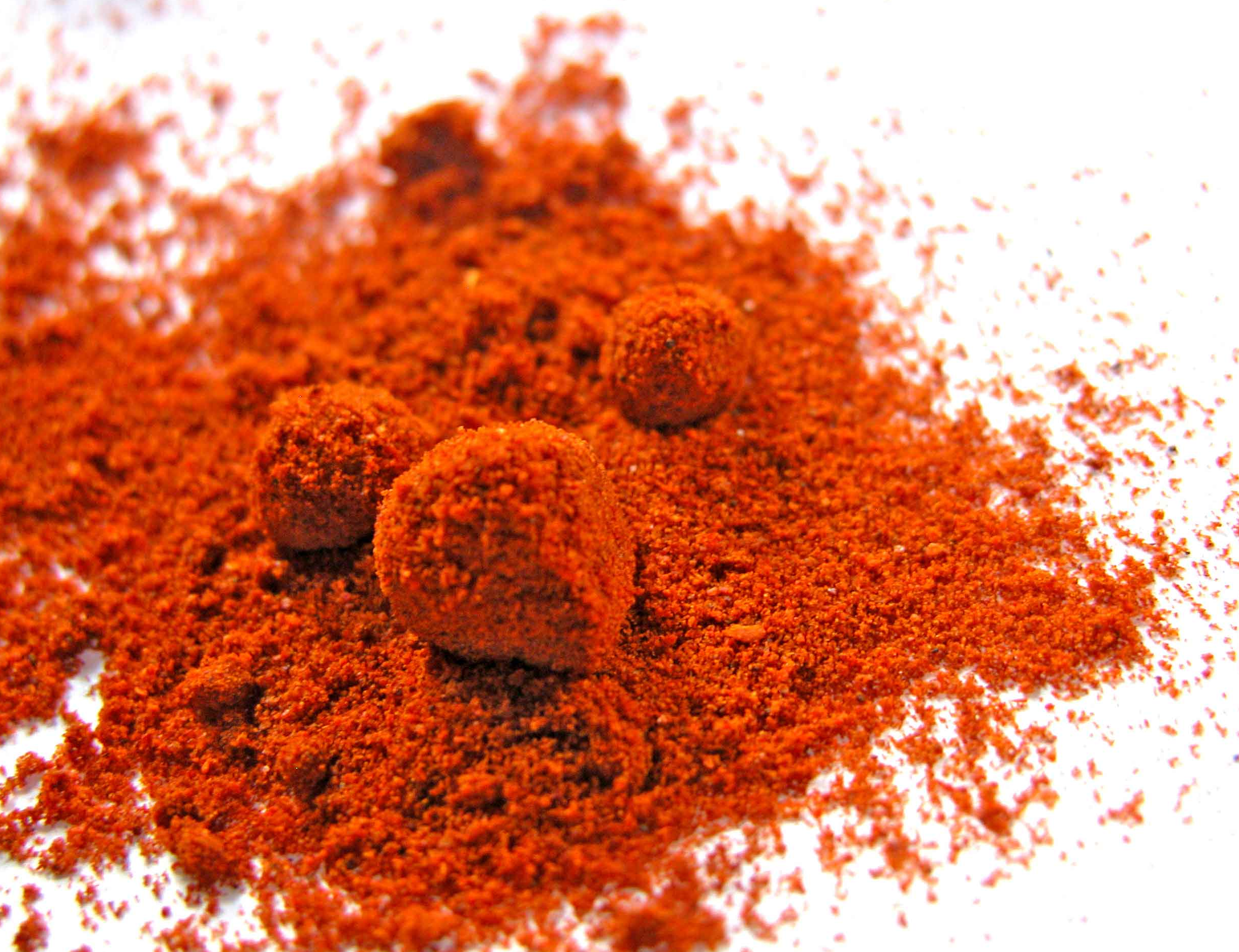 